2020-2021 ACADEMIC CALENDAR of SCHOOL OF FOREIGN LANGUAGES PREPARATORY CLASS2020-2021 EĞİTİM ÖĞRETİM YILI YABANCI DİLLER YÜKSEKOKULU HAZIRLIK SINIFI AKADEMİK TAKVİMİ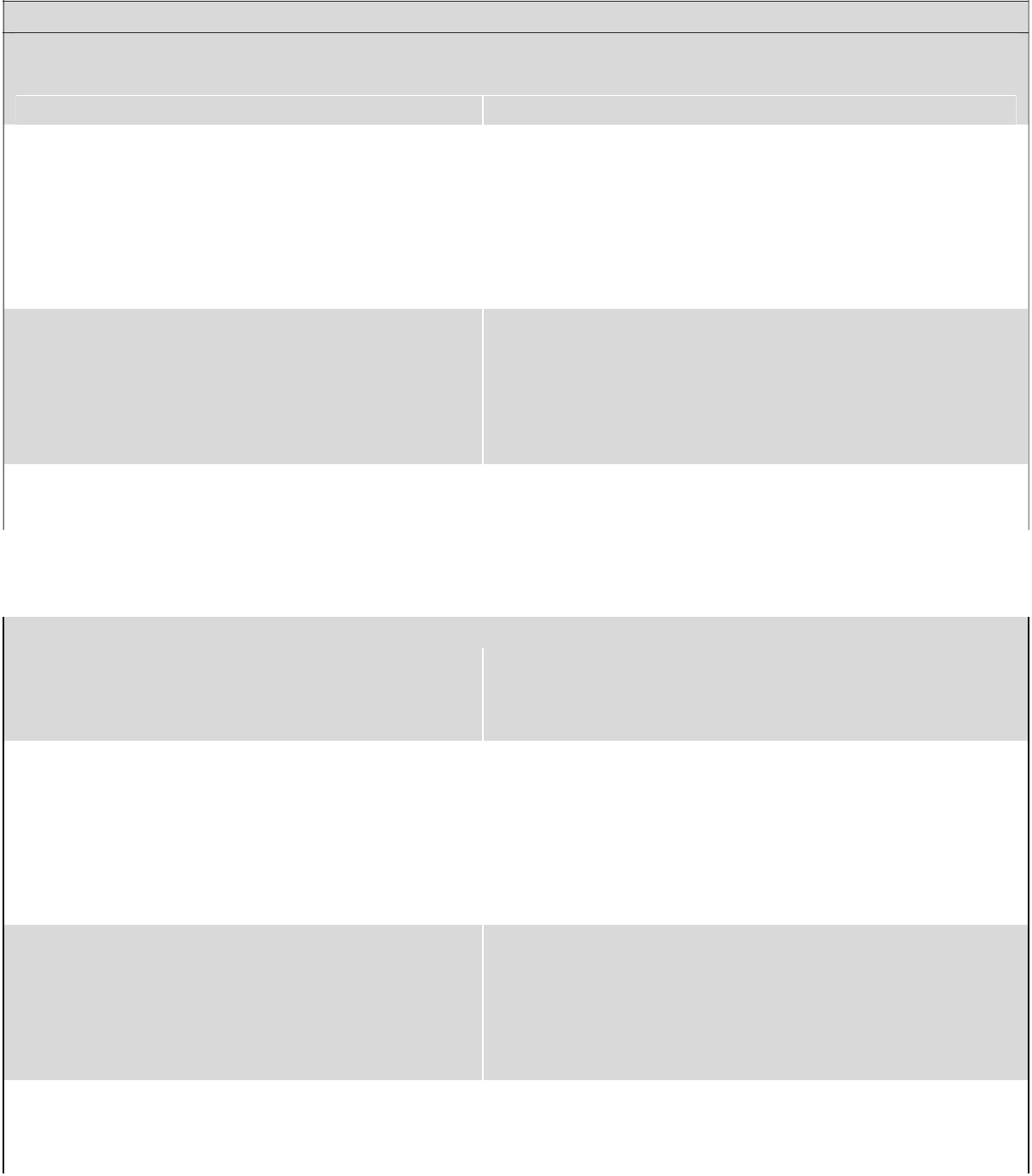 2020 – 2021 SFL Academic Calendar2020 – 2021 SFL Academic CalendarFall Term28 – 29 September, 2020Placement TestMonday - Tuesday30 September – 1 October, 2020Proficiency Exam IWednesday – Thursday5 October, 2020 MondayStart of lessons22 January, 2021 FridayEnd of lessons25 January, 2021 MondayTERM BREAK5 Februrary, 2021 FridaySpring Term8 February, 2021 MondayStart of lessons4 June, 2021 FridayEnd of lessons11 June, 2021 FridayProficiency Exam II2020 – 2021 YDYO Akademik Takvimi2020 – 2021 YDYO Akademik TakvimiGüz Dönemi28 – 29 Eylül, 2020Seviye Belirleme SınavıPazartesi - Salı30 Eylül – 1 Ekim, 2020Muafiyet Sınavı IÇarşamba – Perşembe5 Ekim, 2020 PazartesiDerslerin Başlaması22 Ocak, 2021 CumaDerslerin Bitişi25 Ocak, 2021 PazartesiYarıyıl Tatili5 Şubat, 2021 CumaBahar Dönemi8 Şubat, 2021 PazartesiDerslerin Başlaması4 Haziran, 2021 CumaDerslerin Bitişi11 Haziran, 2021 CumaMuafiyet Sınavı II